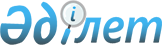 "Қазақстан Республикасының құқық қорғау жүйесін одан әрі жаңғыртудың 2014 - 2020 жылдарға арналған мемлекеттік бағдарламасын іске асыру жөніндегі іс-шаралар жоспарын бекіту туралы" Қазақстан Республикасы Үкіметінің 2014 жылғы 1 сәуірдегі № 292 қаулысына өзгеріс енгізу туралы
					
			Күшін жойған
			
			
		
					Қазақстан Республикасы Үкіметінің 2014 жылғы 31 желтоқсандағы № 1441 қаулысы. Күші жойылды - Қазақстан Республикасы Үкіметінің 2016 жылғы 18 тамыздағы № 464 қаулысымен      Ескерту. Күші жойылды - ҚР Үкіметінің 18.08.2016 № 464 қаулысымен.      Қазақстан Республикасының Үкіметі ҚАУЛЫ ЕТЕДІ:



      1. «Қазақстан Республикасының құқық қорғау жүйесін одан әрі жаңғыртудың 2014 – 2020 жылдарға арналған мемлекеттік бағдарламасын іске асыру жөніндегі іс-шаралар жоспарын бекіту туралы» Қазақстан Республикасы Үкіметінің 2014 жылғы 1 сәуірдегі № 292 қаулысына мынадай өзгеріс енгізілсін:



      көрсетілген қаулымен бекітілген Қазақстан Республикасының құқық қорғау жүйесін одан әрі жаңғыртудың 2014 – 2020 жылдарға арналған мемлекеттік бағдарламасын іске асыру жөніндегі іс-шаралар жоспарында:



      реттік нөмірі 80-жолдың 5-бағаны мынадай редакцияда жазылсын:

      «2015 жылғы 1-тоқсан».



      2. Осы қаулы қол қойылған күнінен бастап қолданысқа енгізіледі.      Қазақстан Республикасының

      Премьер-Министрі                                     К.Мәсімов
					© 2012. Қазақстан Республикасы Әділет министрлігінің «Қазақстан Республикасының Заңнама және құқықтық ақпарат институты» ШЖҚ РМК
				